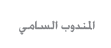 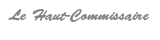 COMMUNIQUE DE PRESSEParticipation du Maroc aux travaux de la 49ème Session de la Commission Statistique des Nations UniesLa 49ème session de la Commission Statistique des Nations Unies (CSNU) s’est tenue à New York du 2 au 9 mars 2018. Le Royaume du Maroc y a été représenté par une délégation du Haut-commissariat au Plan qui a également participé aux différents événements et réunion organisés en marge de cette session.La CSNU, organe relevant du Conseil Economique et Social des Nations Unies,  est une instance suprême du système statistique international chargé de l’examen et l’adoption des méthodologies et normes statistiques mondiales. Elle veille ainsi sur la bonne gouvernance du système statistique international.Les travaux de cette 49èmesession ont porté, entre autres,  sur les données et indicateurs relatifs au Programme de Développement Durable (ODD) à l’horizon 2030, les données ouvertes, les enquêtes auprès des ménages, les systèmes d’information géographique, les big data pour la statistique officielle, les comptes nationaux et la comptabilité environnementale et économique, ainsi que sur d’autres statistiques sectorielles portant sur le travail et l'emploi, l'agriculture, les changements climatiques, la migration et les réfugiés et les incapacités, etc.A l’issue des débats engagés, les participants se sont mis d’accord sur les développements méthodologiques à poursuivre pour les différents thèmes abordés, sur les plans de renforcement des capacités statistiques à mettre en œuvre, en particulier dans le domaine de la mesure des indicateurs des ODD et les plates formes de leur diffusion, sur la composition des groupes de travail thématiques et sur d’autres aspects organisationnels liés au fonctionnement de la commission.Dans ce cadre, le Maroc a effectué quatre interventions lors de cette session, dont la première au nom du continent Africain sur le thème des indicateurs relatifs aux ODD, la deuxième au nom des pays de l’ESCWA (Commission Economique et Sociale des Nations Unies pour l'Asie Occidentale) sur le thème des enquêtes auprès des ménages. Les deux autres ont porté sur les comptes nationaux et les statistiques de l’agriculture.Eu égard au niveau de développement de son appareil statistique et à sa contribution continue aux travaux de réflexion des instances internationales chargées de la statistique officielle, le Maroc a été sollicité pour rejoindre le groupe d’experts des Nations Unies sur les statistiques de la Gouvernance et celui sur le Manuel d’Organisation Statistique. Notre pays a été également identifié pour bénéficier d’un accompagnement en matière de big data à des fins statistiques et en matière d’ouverture des données, déjà engagé par le HCP conformément aux principes fondamentaux de la statistique des Nations Unies dont l’indépendance statistique constitue un axe  important. 